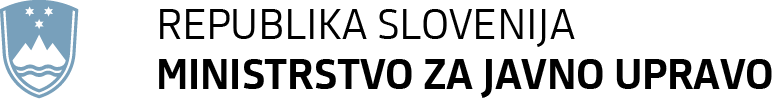  Tržaška cesta 21, 1000 Ljubljana	T: 01 478 83 30	F: 01 478 83 31	E: gp.mju@gov.si	www.mju.gov.si Številka:	1100-64/2021/9Datum:		24. 6. 2021PREKLIC JAVNEGA NATEČAJAMinistrstvo za javno upravo preklicuje javni natečaj številka 1100-64/2021/1, za zasedbo prostega uradniškega delovnega mesta šifra Podsekretar (šifra DM 50333) v Direktoratu za javni sektor, Sektorju za razvoj kadrov v javnem sektorju.Javni natečaj je bil objavljen dne 22. 6. 2021 na spletnem portalu državne uprave gov.si in na spletni strani Zavoda RS za zaposlovanje.Prijavljeni kandidati bodo o preklicu javnega natečaja pisno obveščeni.									Boštjan Koritnik									minister 